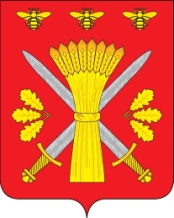 РОССИЙСКАЯ ФЕДЕРАЦИЯОРЛОВСКАЯ ОБЛАСТЬТРОСНЯНСКИЙ РАЙОННЫЙ СОВЕТ НАРОДНЫХ ДЕПУТАТОВРЕШЕНИЕ16 июля 2020 года                                                              №236               с.Тросна                                            Принято на тридцать пятом заседании районного                               Совета народных депутатов пятого  созыва   Об утверждении Порядка назначения и проведенияопроса граждан в Троснянском районе В соответствии с Федеральным законом от 06.10.2003 № 131-ФЗ                «Об общих принципах организации местного самоуправления в Российской Федерации», Законом Орловской области от 04.03.2016 N 1918-ОЗ "О порядке назначения и проведения опроса граждан в муниципальных образованиях Орловской области", статьей 17 Устава Троснянского района, Троснянский районный Совет народных депутатов реши:1. Утвердить Порядок назначения и проведения опроса граждан в Троснянском районе согласно приложению.2.Настоящее решение вступает в силу со дня его официального  обнародования.Председатель районного                                 Глава районаСовета народных депутатов                       В.И. Миронов                                                            А.И. НасоновПриложение к решениюРСНД №___ от _______________2020 г.Порядок назначения и проведения опроса граждан в Троснянском районе1. Общие положения1.1. Настоящий Порядок назначения и проведения опроса граждан в Троснянском районе(далее – Порядок) разработан в соответствии с Федеральным законом от 06.10.2003 № 131-ФЗ «Об общих принципах организации местного самоуправления в Российской Федерации», Законом Орловской области от 04.03.2016 N 1918-ОЗ "О порядке назначения и проведения опроса граждан в муниципальных образованиях Орловской области", Законом Орловской области от 22.08.2005 N 534-ОЗ "О местном самоуправлении в Орловской области", Уставом Троснянском районе и устанавливает процедуру назначения, подготовки, проведения и определения результатов опроса граждан в Троснянском районе как одной из форм непосредственного участия населения в осуществлении местного самоуправления.1.2. Опрос граждан проводится на всей территории Троснянского района или на части его территории для выявления мнения населения и его учета при принятии решений органами местного самоуправления и должностными лицами местного самоуправления Троснянского района, а также органами государственной власти.1.3. Результаты опроса граждан носят рекомендательный характер.1.4. В опросе граждан имеют право участвовать жители Троснянского района, обладающие избирательным правом. 2. Выдвижение инициативы проведения опроса граждан2.1. Опрос граждан проводится по инициативе:1) Троснянского районного Совета народных депутатов (далее –ТРСНД) или главы Троснянского района(далее – глава) – по вопросам местного значения;2) органов государственной власти Орловской области - для учета мнения граждан при принятии решений об изменении целевого назначения земель муниципального образования для объектов регионального и межрегионального значения.2.2. Инициаторы проведения опроса, указанные в пункте 2.1 настоящего Порядка, за исключением представительного органа муниципального образования, направляют в представительный орган муниципального образования ходатайство о проведении опроса. Указанное ходатайство должно содержать: мотивы опроса; формулировку вопроса (вопросов), предлагаемого (предлагаемых) при проведении опроса; территорию проведения опроса; предполагаемую дату проведения опроса.2.3. Если с инициативой проведения опроса выступает представительный орган муниципального образования, то им принимается решение о необходимости проведения опроса, содержащее сведения, указанные в пункте 2.2 настоящего Порядка.2.4. ТРСНД рассматривает инициативу и принимает решение о назначении опроса граждан либо об отказе в его назначении в течение 30 дней со дня поступления к нему ходатайства либо принятия им решения о необходимости проведения опроса.	2.5. ТРСНД отказывает в назначении опроса граждан:1) в случае, если вопросы, предлагаемые для вынесения на опрос, не отнесены к вопросам, установленным пунктом 2.1 настоящего Порядка;2) в случае нарушения порядка выдвижения инициативы о проведении опроса, установленного Законом Орловской области от 04.03.2016 N 1918-ОЗ "О порядке назначения и проведения опроса граждан в муниципальных образованиях Орловской области" и (или) настоящим Порядком.В случае принятия ТРСНД решения об отказе в назначении опроса граждан копия вышеуказанного решения в течение трех рабочих дней со дня его принятия направляется ТРСНД инициатору проведения опроса.3. Назначение опроса граждан3.1. Решение о назначении опроса граждан принимается ТРСНД. В нормативном правовом акте ТРСНД о назначении опроса граждан устанавливаются:1) дата и сроки проведения опроса;2) формулировка вопроса (вопросов), предлагаемого (предлагаемых) при проведении опроса;3) методика проведения опроса;4) форма опросного листа; 5) минимальная численность жителей муниципального образования, участвующих в опросе.3.2. Максимальный срок проведения опроса не должен превышать 60 календарных дней.3.3. Решение о назначении опроса граждан подлежит официальному опубликованию (обнародованию) в средствах массовой информации и размещению на официальном сайте муниципального образования в информационно-телекоммуникационной сети "Интернет" (при его наличии) в порядке, предусмотренном нормативным правовым актом ТРСНД, не менее чем за десять дней до даты проведения опроса.4. Подготовка и проведение опроса граждан4.1. В целях организации и проведения опроса ТРСНД формирует комиссию по проведению опроса (далее также - комиссия).4.2. Подготовку и проведение опроса граждан осуществляет комиссия.4.3. Опрос проводится комиссией путем сбора подписей жителей ТРСНД, обладающих избирательным правом, в опросных листах при подворном (поквартирном) обходе домов, находящихся на территории проведения опроса.4.4. Комиссия формируется ТРСНД не позднее пяти дней после принятия решения о назначении опроса граждан. 4.5. Число членов комиссии должно быть не менее трех человек.4.5. Комиссия формируется из представителей, предложенных  инициаторами проведения опроса граждан, депутатов ТРСНД, администрации Троснянского района и представителей общественности.	4.6. Комиссия состоит из председателя, заместителя председателя, секретаря и иных членов комиссии. Председатель, заместитель председателя и секретарь комиссии избираются на первом заседании комиссии большинством голосов от числа присутствующих членов комиссии. 4.7. Первое заседание комиссии проводится не позднее 3 дней после утверждения состава комиссии.4.8. Деятельность комиссии осуществляется коллегиально. Формой деятельности комиссии являются заседания. Заседание комиссии считается правомочным, если на нем присутствует не менее двух третей от установленной численности комиссии.4.9. Решения комиссии принимаются открытым голосованием простым большинством голосов от числа присутствующих на заседании членов. В случае равенства голосов голос председательствующего на заседании комиссии является решающим.4.10. Полномочия комиссии:4.10.1. организует информирование жителей Троснянского района через средства массовой информации, а также иными способами о проведении опроса граждан, о порядке, месте, дате, сроках и времени его проведения не менее чем за 10 дней до проведения опроса;4.10.2. формирует список участников опроса граждан на основании сведений об избирателях, имеющихся у администрации;4.10.3. обеспечивает изготовление опросных листов;4.10.4. в случае проведения опроса граждан в пунктах опроса граждан:- утверждает количество и местонахождение пунктов опроса;- оборудует пункты опроса;4.10.5. определяет лиц, осуществляющих опрос граждан;4.10.6. организует проведение опроса граждан;4.10.7. устанавливает результаты опроса граждан;4.10.8. осуществляет иные полномочия в соответствии с законодательством.4.11. Материально-техническое, организационно-правовое и документационное обеспечение деятельности комиссии осуществляется администрацией Троснянского района.4.12. Опрос проводится путем заполнения опросного листа в сроки, установленные решением ТРСНД о назначении опроса граждан.Форма опросных листов устанавливается решением ТРСНД  в соответствии с примерной формой опросного листа, являющейся приложением к Закону Орловской области от 04.03.2016 N 1918-ОЗ "О порядке назначения и проведения опроса граждан в муниципальных образованиях Орловской области".4.13. В опросном листе точно воспроизводятся текст вопроса и возможные варианты волеизъявления ("за" или "против") жителей, принявших участие в опросе (далее также - опрашиваемый), под которыми помещаются пустые квадраты для соответствующих отметок. Вопросы должны быть сформулированы четко, ясно и не допускать возможности их различного толкования.4.14. При вынесении на опрос нескольких вопросов опросные листы оформляются на каждый вопрос отдельно.4.15. Опросный лист должен иметь свободное место для внесения данных об опрашиваемом:1) фамилия, имя, отчество (последнее - при наличии);2) год рождения (в возрасте 18 лет - дополнительно число и месяц рождения);3) адрес места жительства;4) серия и номер паспорта или документа, его заменяющего;5) подпись опрашиваемого.4.16. Данные об опрашиваемом, указанные в пункте 4.15 настоящего Положения, вносятся им в опросный лист самостоятельно, при этом использование карандаша не допускается.4.17. Опросный лист должен содержать разъяснения о порядке его заполнения.В левом нижнем углу опросного листа указываются фамилия, имя, отчество (последнее - при наличии) члена комиссии, осуществлявшего сбор подписей жителей Троснянского района, проставляются его подпись и дата ее внесения.4.18. Опрос проводится в течение одного или нескольких дней подряд, но не более 3 календарных дней, включая выходные и праздничные дни, с 9 часов до 20 часов.4.19. При проведении опроса граждан ведется список участников опроса, в котором удостоверяется факт получения участником опроса опросного листа.4.20. Лицо, осуществляющее опрос, обязано ознакомить опрашиваемого с предлагаемым вопросом (вопросами) при проведении опроса и порядком заполнения опросного листа.6. Установление результатов опроса граждан6.1. В течение семи дней со дня окончания срока проведения опроса комиссия обобщает опросные листы, осуществляет подсчет голосов, подводит итоги опроса и оформляет их протоколом об итогах опроса в порядке, установленном нормативным правовым актом ТРСНД, с учетом положений Закона Орловской области от 04.03.2016 N 1918-ОЗ "О порядке назначения и проведения опроса граждан в муниципальных образованиях Орловской области". 6.2. В протоколе об итогах опроса указываются:1) формулировка вопроса;2) дата и место проведения опроса;3) кем проводился опрос;4) минимальная численность жителей Троснянского района, участвующих в опросе, установленная в решении о назначении опроса граждан;5) общее число жителей Троснянского района, обладающих избирательным правом;6) число жителей, принявших участие в опросе;7) процентное соотношение жителей, принявших участие в опросе, к минимальной численности жителей Троснянского района, участвующих в опросе, установленной в решении о назначении опроса граждан;8) процентное соотношение жителей, принявших участие в опросе, к числу жителей, обладающих избирательным правом;9) число жителей, принявших участие в опросе, высказавшихся по позиции "за" по вопросу, вынесенному на опрос;10) процентное соотношение жителей, принявших участие в опросе, высказавшихся по позиции "за" по вопросу, вынесенному на опрос, к жителям, принявшим участие в опросе;11) число жителей, принявших участие в опросе, высказавшихся по позиции "против" по вопросу, вынесенному на опрос;12) процентное соотношение жителей, принявших участие в опросе, высказавшихся по позиции "против" по вопросу, вынесенному на опрос, к жителям, принявшим участие в опросе;13) результаты опроса.6.3. Если опрос проводился по нескольким вопросам, то подсчет голосов и составление протокола об итогах опроса производятся отдельно по каждому вопросу.6.4. Протокол об итогах опроса составляется в одном экземпляре и подписывается всеми членами комиссии в течение трех рабочих дней со дня его оформления. К протоколу об итогах опроса прилагаются сброшюрованные и пронумерованные опросные листы, жалобы, заявления граждан о нарушениях при проведении опроса.6.5. Протокол об итогах опроса с приложенными к нему опросными листами, жалобами, заявлениями граждан о нарушениях при проведении опроса в течение трех рабочих дней со дня его подписания направляется комиссией в ТРСНД. Копия протокола об итогах опроса в течение трех рабочих дней со дня его подписания направляется комиссией инициатору проведения опроса.6.6. Опрос считается состоявшимся, если число жителей, принявших участие в опросе, превышает или соответствует установленной в нормативном правовом акте ТРСНД о назначении опроса минимальной численности жителей муниципального образования Орловской области, участвующих в опросе.6.7. Опрос считается несостоявшимся, если число жителей, принявших участие в опросе, составляет менее минимальной численности жителей Троснянского района, участвующих в опросе, установленной в нормативном правовом акте ТРСНД о назначении опроса.6.8. В случае, если опрос считается несостоявшимся, проводится повторный опрос в порядке, установленном Законом Орловской области от 04.03.2016 N 1918-ОЗ "О порядке назначения и проведения опроса граждан в муниципальных образованиях Орловской области", в срок не позднее 20 дней со дня поступления протокола об итогах опроса в ТРСНД.6.9. Вопрос считается одобренным, если за него высказались более половины жителей, принявших участие в опросе.6.10. Сведения о результатах опроса подлежат официальному опубликованию (обнародованию) в средствах массовой информации и размещению на официальном сайте муниципального образования в информационно-телекоммуникационной сети "Интернет" (при его наличии) в порядке, установленном нормативным правовым актом ТРСНД, в течение десяти дней со дня поступления протокола об итогах опроса в ТРСНД.7. Источники финансирования мероприятий, связанных с подготовкой и проведением опроса гражданФинансирование мероприятий, связанных с подготовкой и проведением опроса граждан, осуществляется:1) в случае проведения опроса по инициативе органов местного самоуправления Троснянского района – за счет средств местного бюджета;2) в случае проведения опроса по инициативе органов государственной власти Орловской области – за счет средств областного бюджета в пределах бюджетных ассигнований, утвержденных законом Орловской области об областном бюджете на соответствующий финансовый год и плановый период, на указанные цели.